基本信息基本信息 更新时间：2024-04-29 15:45  更新时间：2024-04-29 15:45  更新时间：2024-04-29 15:45  更新时间：2024-04-29 15:45 姓    名姓    名邓佳予邓佳予年    龄28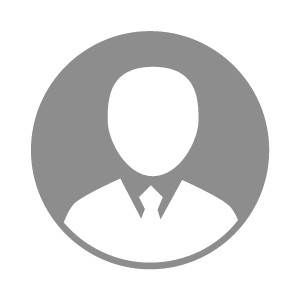 电    话电    话下载后可见下载后可见毕业院校湖南农业大学邮    箱邮    箱下载后可见下载后可见学    历硕士住    址住    址期望月薪10000-20000求职意向求职意向养殖场兽医专家养殖场兽医专家养殖场兽医专家养殖场兽医专家期望地区期望地区湖南省湖南省湖南省湖南省教育经历教育经历就读学校：湖南农业大学 就读学校：湖南农业大学 就读学校：湖南农业大学 就读学校：湖南农业大学 就读学校：湖南农业大学 就读学校：湖南农业大学 就读学校：湖南农业大学 工作经历工作经历工作单位：双胞胎集团 工作单位：双胞胎集团 工作单位：双胞胎集团 工作单位：双胞胎集团 工作单位：双胞胎集团 工作单位：双胞胎集团 工作单位：双胞胎集团 自我评价自我评价持有执业兽医资格证书持有执业兽医资格证书持有执业兽医资格证书持有执业兽医资格证书持有执业兽医资格证书持有执业兽医资格证书持有执业兽医资格证书其他特长其他特长